Уважаемые жители Чернавского муниципального образования.Одной из главных задач бюджетной политики является обеспечение прозрачности и открытости бюджетного процесса. Для привлечения большого количества граждан к участию в обсуждении вопросов формирования бюджета района и его исполнения разработан «Бюджет для граждан».«Бюджет для граждан» предназначен прежде всего для жителей , не обладающих специальными знаниями в сфере бюджетного законодательства. Информация «Бюджет для граждан» в доступной форме знакомит граждан с основными характеристиками бюджета Чернавского муниципального образования.Бюджетный процесс- ежегодное формирование и исполнение бюджета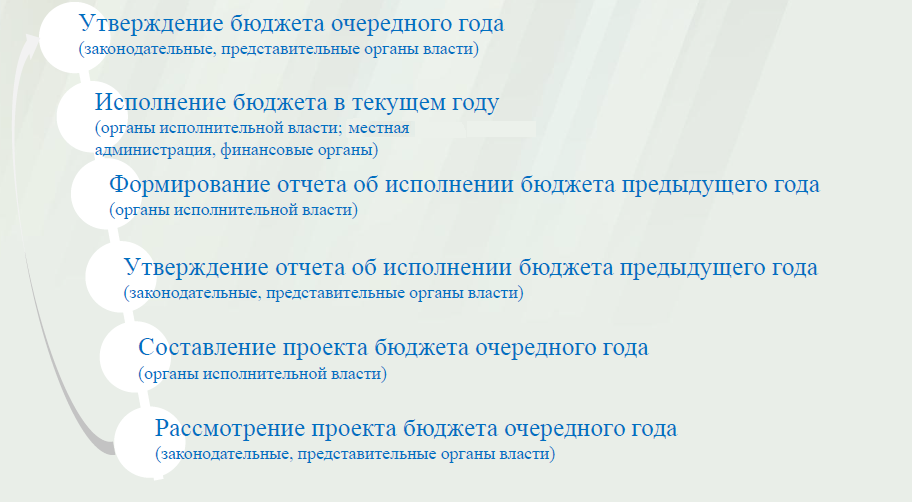 Что такое бюджет?Бюджет – это план доходов и расходов на определенный период.Исполнение бюджета Чернавского муниципального образования за 2015 год        тыс. руб.	Зачем нужны бюджеты?Для выполнения своих задач муниципальному образованию необходим бюджет, который формируется за счет сбора налогов и безвозмездных поступлений направляемых на финансирование бюджетных расходов.Основные характеристики бюджета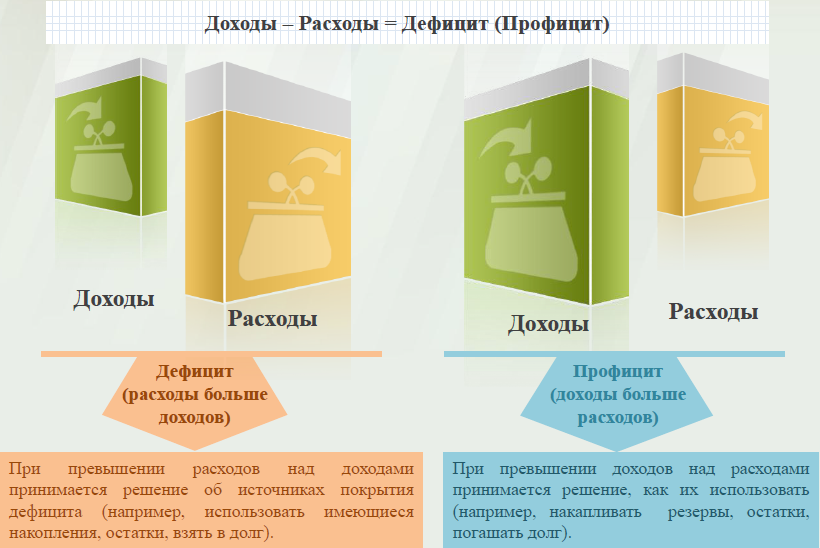 Дефицит и профицит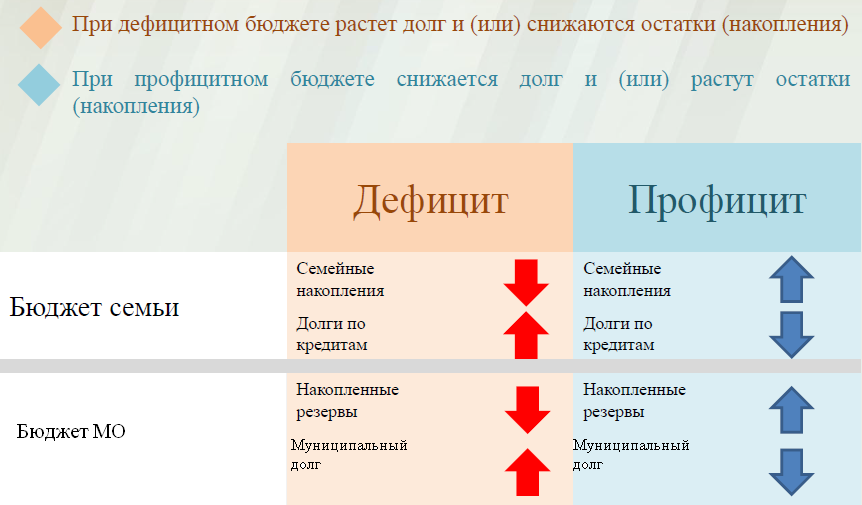 Доходы бюджета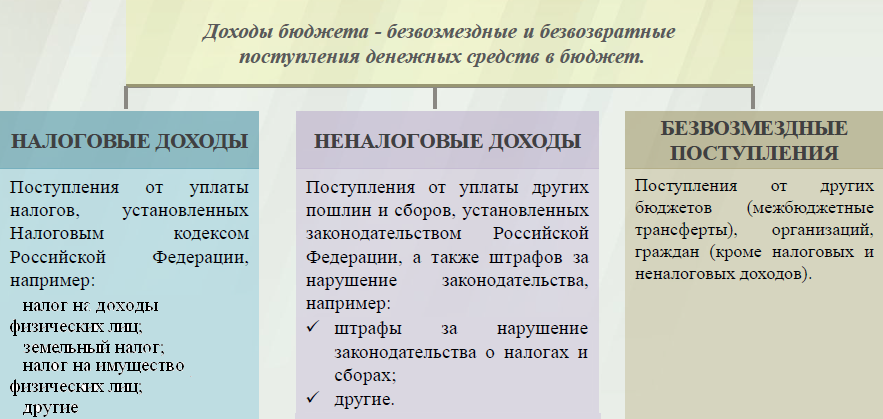 Межбюджетные трансферты-основной вид безвозмездных перечислений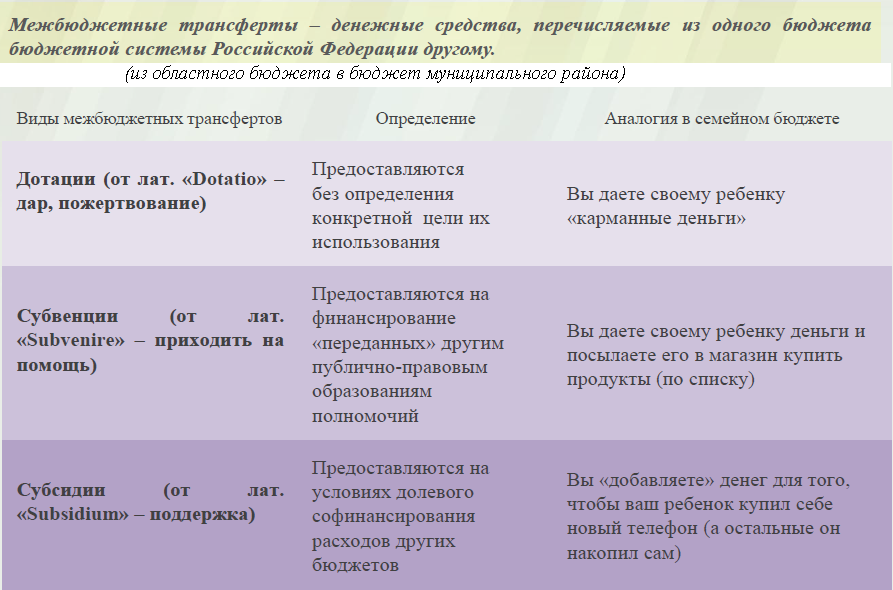 Федеральные, региональные и местные налоги.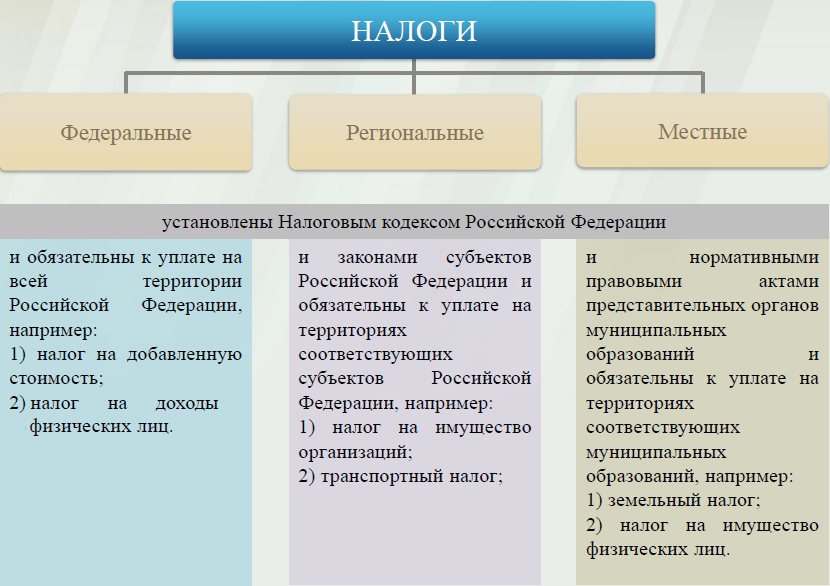 Мы все - налогоплательщики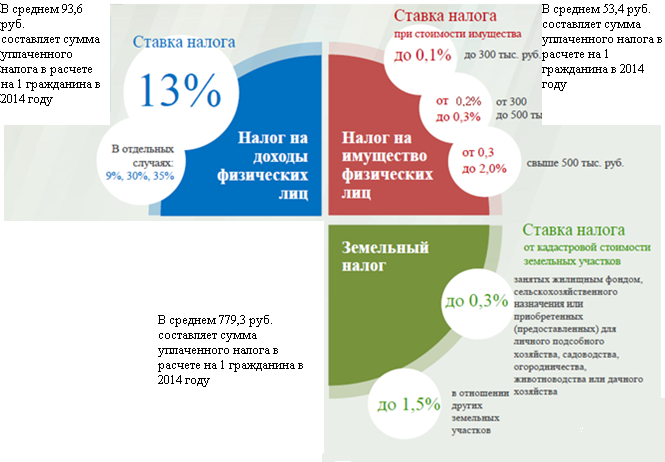 Налоги зачисляемые в бюджет муниципального образования.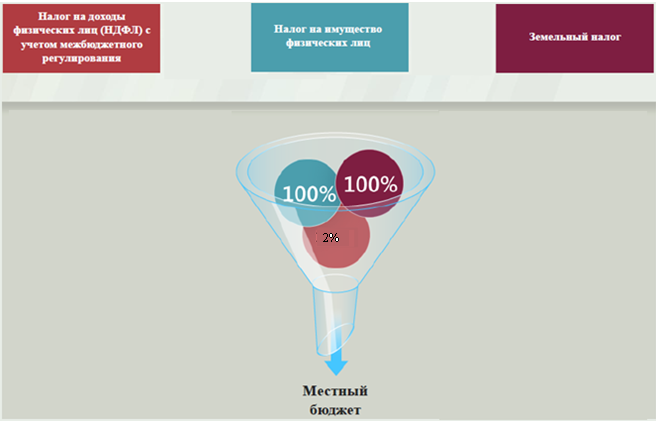 Структура доходов бюджета Чернавского муниципального образования  (тыс. руб.)Доходы в 2015 году составили –  2726,5 тыс. руб.   Основными бюджетообразующими доходами бюджета муниципального образования являются земельный налог, акцизы на нефтепродукты и единый сельскохозяйственный налог.    РАСХОДЫ.Расходы бюджета – выплачиваемые из бюджета денежные средства.В каких единицах измеряются параметры бюджетов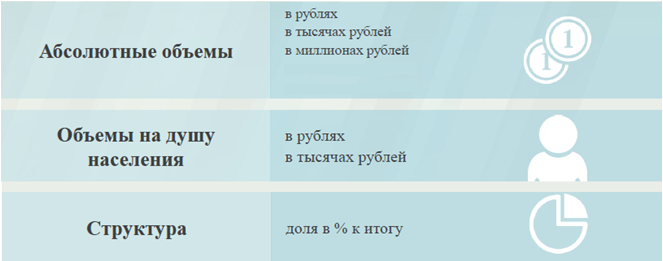 Расходы по основным функциям муниципального образования.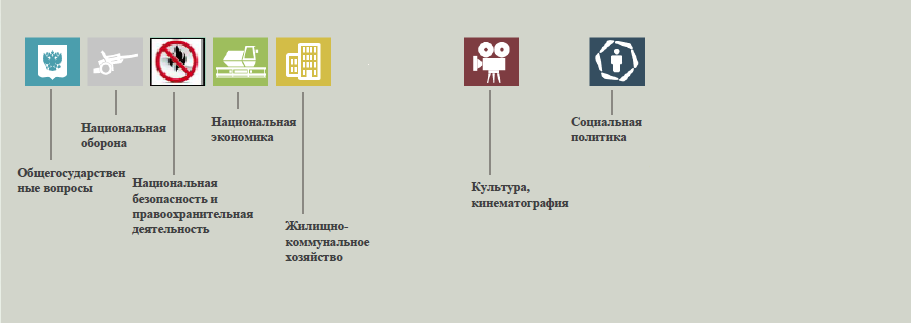 Структура расходов бюджета Чернавского муниципального образования по разделам за 2015 год.												%Структура расходов. Расходы бюджета Чернавского муниципального образования по основным разделам на душу населения				руб.										тыс. руб.Диаграмма (Доля протяженности автомобильных дорог общего пользования местного значения, не отвечающих нормативным требованиям, в общей протяженности автомобильных дорог общего пользования местного значения в целом по муниципальному образованию.)ПоказателиПлан 2015 годаФакт 2015 годаДоходы, в том числе1885,42726,5Налоговые, неналоговые доходы1797,02638,1Безвозмездные поступления 88,488,4Расходы, в том числе 2395,72384,7Общегосударственные вопросы1033,71026,8ЖКХ702,6698,5Национальная экономика448,1448,1Национальная оборона58,558,5Другие расходы152,8152,8Баланс (доходы-расходы) (-)дефицит или (+)профицит-510,3341,8Наименование доходовПлан 2015 годаФакт 2015 годаНаименование доходовПлан 2015 годаФакт 2015 годаНалоговые доходы всего:1282,02123,1в том численалог на доходы физических лиц84,294,5акцизы на нефтепродукты448,1720,7единый сельскохозяйственный  налог261,9261,9налог на имущество физических лиц55,555,5земельный налог432,3990,5Неналоговые доходы всего:515,0515,0в том числештрафы, санкции и возмещение ущерба8,08,0прочие неналоговые доходы507,0507,0Безвозмездные поступления всего:88,488,4в том числедотации бюджетам субъектов Российской Федерации и муниципальных образований29,929,9субвенции бюджетам субъектов Российской Федерации 58,558,5Итого доходов:1885,42726,5РазделНаименованиеПлан 2015 годаФакт 2015 года01Общегосударственные вопросы43,143,002Национальная оборона2,42,504Национальная экономика18,718,705Жилищно-коммунальное хозяйство29,329,308Культура, кинематография1,21,210Социальная политика5,35,3Всего100100РазделПоказательПлан 2015гФакт 2015г05Жилищно-коммунальное хозяйство898,4893,308Культура, кинематография33,733,810Социальная политика161,6161,601Содержание работников органов местного самоуправления1136,41127,6Итого расходы местного бюджета3063,53049,5РасходыПлан 2015 годаФакт 2015 годаОбщегосударственныевопросы1033,71026,8Национальная оборона58,558,5Национальная экономика448,1448,1Жилищно-коммунальное хозяйство702,6698,5Культура, кинематография26,426,4Социальная политика126,4126,4ИТОГО расходов:2395,72384,7